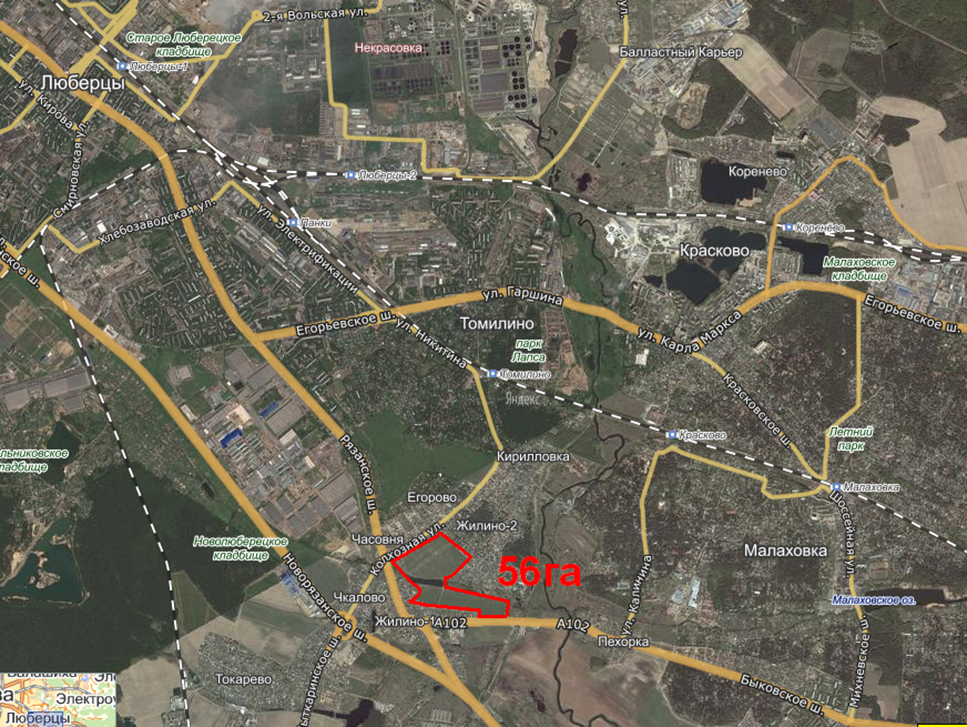 Коммерческое предложение.Московская область, Люберецкий район, пос.Томилиноземельный участок площадью 56гаНаправление: Юго-восток, Московская область, Люберецкий район, Рязанское ш., 6км от МКАД   Районный центр  - г. ЛюберцыВид права - Собственность физических лицНедвижимость на участке - Без построекКатегория земель – Земли населенных пунктов Вид разрешенного использования - под многоэтажную и малоэтажную застройку. Список документов, подтверждающих включение Участка в границы муниципального образования Томилино: 1. Решение Совета депутатов муниципального образования поселок Томилино «О проекте поселковой черты» от 06.05.2005 г. № 6\32. Заключение о возможности и целесообразности включения участка в границы  населенного пункта Томилино от 2007 года3. Выписка из протокола межведомственной комиссии по градостроительному регулированию и организации территории московской области от 29 марта 2007 года4. Имеет положительное заключение экспертизы.5. Получено положительное решение Градостроительного совета Московской области.Площадь  - 56га под жилую застройку Список градостроительной документации, подтверждающей возможность размещения жилой застройки на Участке,  разрешенную высотность зданий, расчетную площадь жилой застройки:ИРДВыписка из протокола межведомственной комиссии по градостроительному регулированию и организации территории московской области от 29 марта 2007 годаВизуально-ландшафтный анализ (проект согласованные с министерством культуры) определявший предельную этажность застройки.Разрешение на проектирование( Распоряжение Главы поселка Томилино от 03.10.2007 года № 446)Разрешение на проектирование( Распоряжение Главы поселка Томилино от 22.06.2012 года № 241)Получен ППТ на 403 тыс. кв. м. жилья переменной этажности (9-12 этажей)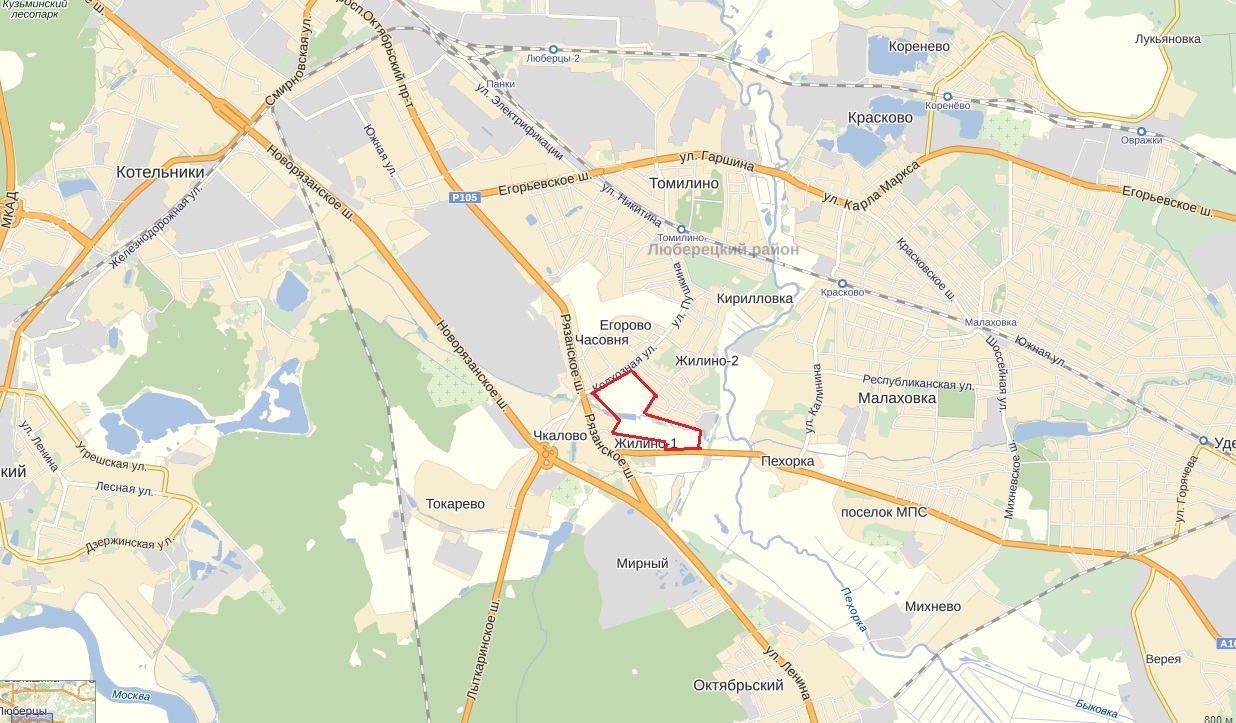 ОСНОВНЫЕ ТЕХНИКО-ЭКОНОМИЧЕСКИЕ ПОКАЗАТЕЛИ:Инженерное обеспечение:Канализация: Канализация хозяйственно-бытового стока предполагаемой застройки предусматривается через проектируемые самотечные уличные сети диаметром 200-500мм и подключением к существующим сетям города. Расчетное водоотведение сточных вод составляет 5000м3/сутки. Имеются предварительные договоренности с компаниями и администрацией по строительству новых очистных сооружение на территории поселка Томилино.Электроснабжение: на участке имеется собственная подстанция на 4 мВт. Дополнительные мощности (20мВт) готовы построить и предоставить для жилого комплекса ряд компании, с которыми проведены предварительные переговоры и подписаны соглашения о намерениях (по цене 10 т.р. /кВт). Газоснабжение: Газовая труба проходит по территории участка возможность, получения необходимых лимитов есть и подтверждается Протоколом с МежРегионГаз.Тепло: Подключение к существующим сетям.Существует возможность подключение к существующим мощностям на территории ТЛК Томилино. На сегодняшний день подписано соглашение о намерениях по цене 1,5 т.р./Калл.Водоснабжение: Подключение к существующим водозаборным узлам поселка Выполнена геоподоснова и геология.Транспортная доступность - Асфальтированный подъезд, пассажирское ж/д сообщение. Ведется строительство новой станции метро Котельники в 2км от участка. Запланировано строительство дублера Новорязанского шоссе Целесообразное использование  - строительство жилья переменной этажности  Рельеф участка - преимущественно ровный.Водоем, лесной массив - на участке пруд Наличие обременений – обременения административного характера  не зарегистрированы; прочие (санитарно-защитные зоны и т.д., которые влияют на конечный размер участка застройки)- согласно проектам по сокращению СЗЗ и визуально -ландшафтного анализа отражены в ППТЗатраты на инженерную инфраструктуруКоммерческие условия: - прямого выкупа земельного участка в собственность; - поэтапного освоения всей площади участка и фиксированием  начальной стоимости земли;  - на условиях соинвестирования с собственником земельного участка.№ПоказателиЕдиница измерения    Показатели1Территория:отведенная территорияга56.602Численность населениятыс. чел.13.443Проектируемая площадь квартир кв. м403200.04Площадь проектируемых помещений общественного назначения во встроено-пристроенных помещенияхкв. м12630.04.1Площадь проектируемых помещений общественного назначения в отдельно стоящих зданияхкв. м24346.04.2Всего площадей общественного назначениякв.м36976.013Плотность застройки жилыми домамикв.м. /гапо норме                         	                                                              по проекту                      15700.0       7347.0Энергоприсоединение(20 мВт по 9 тыс. рублей за кВт, включая строительство РП)180 млн. рублейТеплоприсоединение:Подана заявка на 45 Гкалл. Утверждены таривы по теплопотреблению. Тариф на подключение – отсутствует.отсутствуетВодоподключение:Ревизия скважины на существующем водозаборе. Расчетное потребление – 4,5 тыс. м3 в сутки. Тариф на подключение – 40 тыс. рублей за м3 в сутки на площадке.180 млн. рублейКанализация:Врезка в существующие сети в 2-х километрах от площадки. Расчетное потребление – 4,5 тыс. м3 в сутки. Тариф на подключение – 59 тыс. рублей за м3 в сутки.265 млн. рублейОбщая стоимость сетей:625 млн. рублей